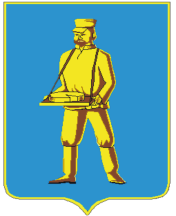 СОВЕТ ДЕПУТАТОВЛОТОШИНСКОГО МУНИЦИПАЛЬНОГО РАЙОНАМОСКОВСКОЙ ОБЛАСТИР Е Ш Е Н И Еот 22.08.2018  № 472/47О прекращении полномочий депутата Совета депутатов Лотошинскогомуниципального районаВ соответствии с пунктом 1 части 10 и частью 11  статьи 40 Федерального закона от 06.10.2003 № 131-ФЗ «Об общих принципах организации местного самоуправления в Российской Федерации»р е ш и л: 1. Прекратить полномочия депутата Совета депутатов Лотошинского муниципального района  Цыбиной Светланы Владимировны в связи со смертью.           2.  Контроль за исполнением решения возложить на председателя Совета депутатов Лотошинского муниципального района Р.Н. Смирнова. 3. Опубликовать настоящее решение в газете «Сельская новь» и разместить на официальном сайте администрации Лотошинского муниципального района.Председатель Совета депутатов Лотошинского муниципального района                                              Р.Н.СмирновИ.о. Главы  администрации Лотошинскогомуниципального  района                                                                        А.Э. Шагиев                         ВЕРНО:Разослать: депутатам –14 экз., Шагиеву А.Э., юридическому отделу, прокурору Лотошинского района, в дело.